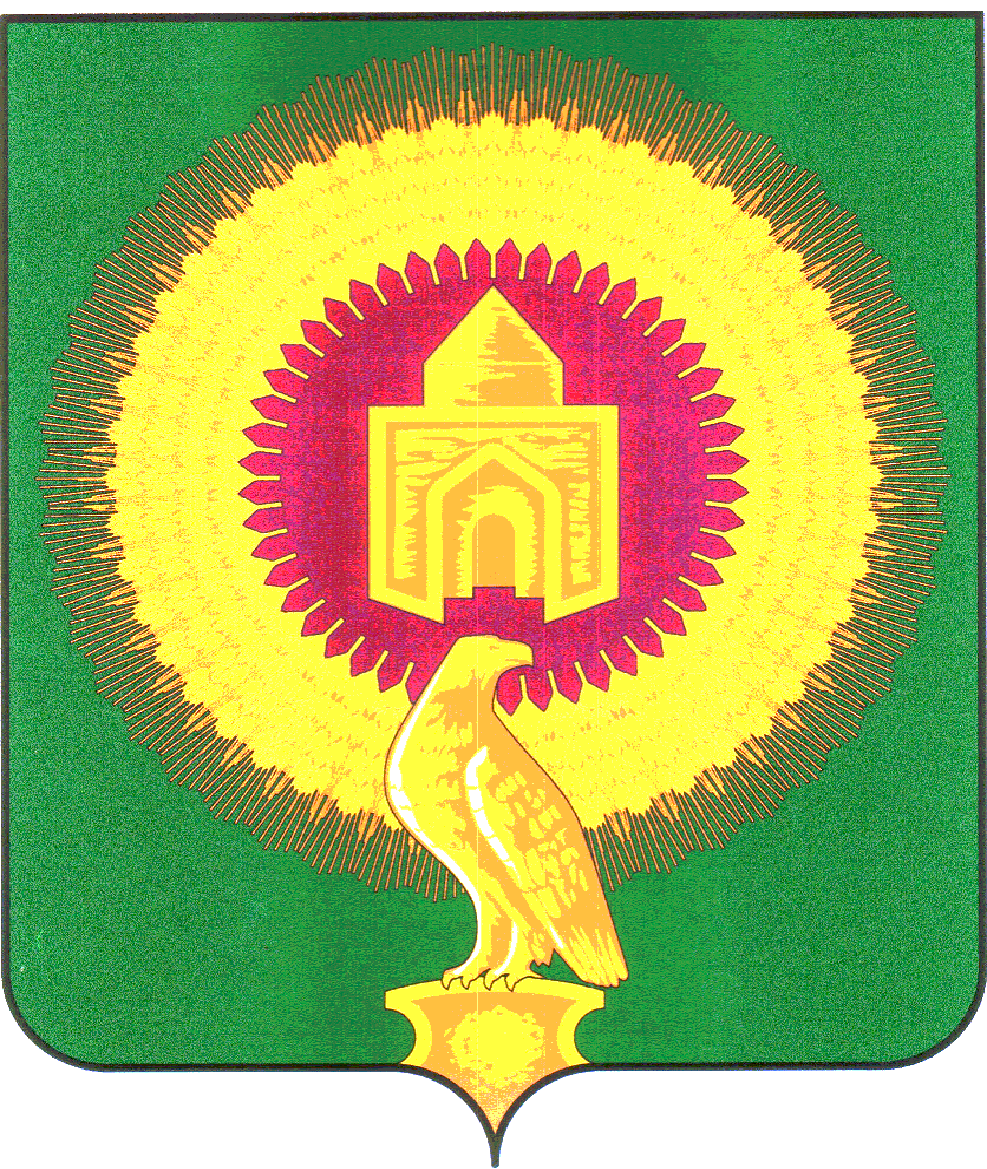 АДМИНИСТРАЦИЯ НИКОЛАЕВСКОГО СЕЛЬСКОГО ПОСЕЛЕНИЯ ВАРНЕНСКОГО МУНИЦИПАЛЬНОГО РАЙОНА ЧЕЛЯБИНСКОЙ ОБЛАСТИ                                                     ПОСТАНОВЛЕНИЕот «31» августа 2022 г.   № 18Об утверждении Порядка присвоенияидентификационных номеров автомобильнымдорогам общего пользования местногозначения Николаевского сельского поселенияВарненского муниципального района Челябинской области         В соответствии с Федеральным законом от 06.10.2003 № 131 – ФЗ «Об общих принципах организации местного самоуправления в Российской Федерации», Федеральным законом от 08.11.2007 № 257 – ФЗ «Об автомобильных дорогах и о дорожной деятельности в Российской Федерации», и о внесении изменений в отдельные законодательные акты Российской Федерации», Приказом Министерства транспорта РФ от 07.20.2007 № 16, Администрация Николаевского сельского поселения Варненского муниципального района Челябинской области постановляет:      1.Утвердить Порядок присвоения идентификационных номеров автомобильным дорогам общего пользования местного значения Николаевского сельского поселения согласно Приложению № 1.     2. Присвоить автомобильным дорогам  общего пользования местного значения идентификационные номера согласно Приложению № 2.     3. Разместить настоящее Постановление на официальном сайте Николаевского сельского поселения      4. Контроль исполнения постановления оставляю за собой.                   Глава Николаевскогосельского поселения                                                                      Кульков А.Ю.Приложение № 1к постановлению Администрации Николаевского сельского поселения  от 31 августа 2022 г. № 18ПорядокПрисвоения идентификационных номеров автомобильным дорогам общего  пользования местного значения Николаевского  сельского поселенияОбщие положения         Идентификационный номер автомобильной дороги общего пользования местного значения состоит из четырех разрядов. Каждый разряд идентификационного номера автомобильной дороги общего пользования местного значения отделяется от предыдущего одним пробелом.         Разряд идентификационного номера автомобильной дороги общего пользования местного значения состоит из заглавных букв русского алфавита и (или) арабских цифр. Предметное буквенное и (или) цифровое обозначение в одном разряде идентификационного номера автомобильной дороги общего пользования местного значения может отделяться дефисом.         Предметность цифрового или буквенного обозначения в одном разряде идентификационного номера автомобильной дороги общего пользования местного значения определяется самостоятельностью идентификационного классификационного признака автомобильной дороги или данных об автомобильной дороге.Правила присвоения идентификационного номера автомобильной дороге.        Первый разряд идентификационного номера автомобильной дороги общего пользования местного значения идентифицирует автомобильную дорогу по отношению к собственности и содержит для сельских населенных пунктов одиннадцать знаков, объединенных соответственно в три группы – первая группа состоит из двух знаков; вторая группа состоит из трех знаков и третья состоит из шести знаков:        - для автомобильной дороги, относящейся к собственности муниципального образования, первый разряд идентификационного номера автомобильной дороги состоит из трех групп знаков, соответствующих коду объектов первого, второго и третьего уровня классификации Общероссийского классификатора объектов административно – территориального деления.        Второй разряд идентификационного номера автомобильной дороги идентифицирует автомобильную дорогу по виду разрешенного пользования и состоит из двух букв: ОП – для автомобильной дороги общего пользования.         Третий разряд идентификационного номера автомобильной дороги идентифицирует автомобильную дорогу по значению и состоит из двух букв:МП – для автомобильной дороги, относящейся к собственности муниципального образования (автомобильная дорога поселения).         Четвертый разряд идентификационного номера автомобильной дороги представляет собой учетный номер автомобильной дороги, состоящей из арабских цифр, включающих в себя, порядковый номер автомобильной дороги. Порядковый номер автомобильной дороги должен соответствовать порядковому номеру автомобильной дороги, указанному в перечне автомобильных дорог общего пользования. Порядковый номер состоит из трёх цифр.Учётный номер автомобильной дороги начинается цифрой 1,2,3,4 - соответствующей показателю определения автомобильных дорог общего пользования местного значения, характеризующий очерёдность.III. Порядок присвоения идентификационных номеров автомобильным дорогам.Присвоение идентификационных номеров муниципальным автомобильным дорогам производится в случаях:при проведении инвентаризации муниципальных автомобильных дорог и отсутствия идентификационного номера у муниципальной автомобильной дороги;принятия автомобильной дороги в муниципальную собственность при передаче автомобильной дороги из федеральной или региональной собственности;принятия бесхозяйной автомобильной дороги в муниципальную собственность;принятия в муниципальную собственность построенных автомобильных дорог;отсутствия идентификационного номера у автомобильной дороги.Присвоенный идентификационный номер автомобильной дороги утверждается постановлением главы Варненского сельского поселения.Изменение идентификационного номера автомобильной дороги производится в порядке, установленном для присвоения идентификационного номера автомобильной дороги.                                                                          Приложение № 2к постановлению Администрации Николаевского сельского поселения  от 31 августа 2022 г. № 18Перечень автомобильных дорог общего пользования местного значения Николаевского сельского поселенияп/пНаименование дорогиПротяженность в границах населенного пункта, мТип покрытияИдентификационный номер1.2345